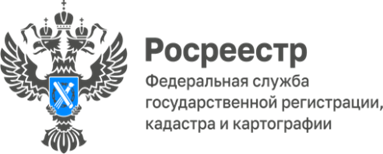 О регистрации ипотеки в 3 квартале В Управление Росреестра по Красноярскому краю в 3 квартале 2023 года поступило 14 242 заявления о государственной регистрации ипотеки, что                             на 19,4 % больше показателя аналогичного периода прошлого года. При этом, большая часть заявлений о государственной регистрации ипотеки, поступает                       в электронном виде (62% от общего количества поступающих заявлений). Жилые помещения выступают объектом регистрируемых ипотек в 61,9% случаев (8 819 заявлений).Особое внимание Управлением уделяется взаимодействию с кредитными организациями, направленному на повышение доли оказываемых государственных услуг в электронном виде, а также на сокращение сроков осуществления регистрационных действий. В 3 квартале 2023 года в Управление поступило 8 834 электронных заявления на регистрацию ипотеки через банковские сервисы, что составило 77,3 % от общего количества заявлений о регистрации сделок с использованием кредитных средств.Кроме того, активное развитие электронных сервисов Росреестра и взаимодействие с кредитными организациями плодотворно влияют на реализацию в Красноярском крае проекта «Электронная регистрация за 1 день». В 3 квартале 2023 года доля электронных заявлений на регистрацию ипотеки, срок рассмотрения которых составил не более 1 рабочего дня, составила 75,6 %.Руководитель Управления Росреестра по Красноярскому краю Татьяна Голдобина: «Востребованность ипотечного кредитования, в том числе, возлагает ответственность на Управление за реализацию общественно значимых проектов, направленных на повышение качества оказания государственных услуг                                  в максимально короткие сроки. Достигнутые результаты мотивируют                                  к развитию взаимодействия Управления с профессиональным сообществом                         и совершенствованию сервисов Росреестра». Материал  подготовленУправлением Росреестра по Красноярскому краю Контакты для СМИ: тел.: (391)2-226-756 е-mail: pressa@r24.rosreestr.ru«ВКонтакте» http://vk.com/to24.rosreestrTelegram https://t.me/Rosreestr_krsk24Одноклассники https://ok.ru/to24.rosreestrRuTube https://rutube.ru/channel/30409991/